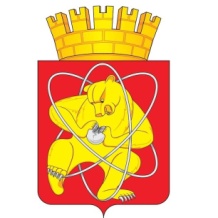 Муниципальное образование «Закрытое административно – территориальное образование  Железногорск Красноярского края»СОВЕТ ДЕПУТАТОВ ЗАТО г. ЖЕЛЕЗНОГОРСКРЕШЕНИЕ    16 июня 2015  г.                                                                                                                           59-301Рг. ЖелезногорскО внесении изменений в решение Совета депутатов ЗАТО г. Железногорск от 26.02.2009 № 52-388Р «Об утверждении Положения об оплате труда депутатов, выборных должностных лиц местного самоуправления, осуществляющих свои полномочия на постоянной основе, и муниципальных служащих в органах местного самоуправления ЗАТО Железногорск» На основании законов Красноярского края от 01.12.2014 № 7-2877 «О краевом бюджете на 2015 год и плановый период 2016 – 2017 годов», от 16.12.2014 № 7-2938 «О признании утратившим силу закона края “О предельных нормативах размеров оплаты труда муниципальных служащих”» и в соответствии с постановлением Совета администрации Красноярского края от 29.12.2007 № 512-п «О нормативах формирования расходов на оплату труда  депутатов, выборных должностных лиц местного самоуправления, осуществляющих свои полномочия на постоянной основе, лиц, замещающих иные муниципальные должности, и муниципальных служащих», Уставом ЗАТО Железногорск, Совет депутатовР Е Ш И Л:    1. Внести в приложение 1 к решению Совета депутатов ЗАТО                         г. Железногорск 26.02.2009 № 52-388Р «Об утверждении Положения об оплате труда депутатов, выборных должностных лиц местного самоуправления, осуществляющих свои полномочия на постоянной основе, и муниципальных служащих в органах местного самоуправления ЗАТО Железногорск» следующие изменения:1.1. Пункт 1.1 раздела 1 приложения 1 к решению изложить в редакции:«1.1.  Положение об оплате труда депутатов, выборных должностных лиц местного самоуправления, осуществляющих свои полномочия на постоянной основе, и муниципальных служащих в органах местного самоуправления ЗАТО Железногорск (далее - Положение) разработано в соответствии с законом Красноярского края от 27.12.2005 № 17-4354 «О Реестре должностей муниципальной службы», постановлением Совета администрации Красноярского края от 29.12.2007 № 512-П «О нормативах формирования расходов на оплату труда депутатов, выборных должностных лиц местного самоуправления, осуществляющих свои полномочия на постоянной основе, лиц, замещающих иные муниципальные должности, и муниципальных служащих.».1.2. Пункт 2.2 раздела 2 приложения 1 к решению изложить в редакции:«2.2. Размеры денежного вознаграждения выборных должностных лиц местного самоуправления установлены в соответствии с постановлением Совета администрации Красноярского края от 29.12.2007 № 512-П «О нормативах формирования расходов на оплату труда депутатов, выборных должностных лиц местного самоуправления, осуществляющих свои полномочия на постоянной основе, лиц, замещающих иные муниципальные должности, и муниципальных служащих» по III группе муниципальных образований с учетом коэффициента 1,2 за работу в закрытом административно-территориальном образовании.».1.3. Пункт 4.2 раздела 4 приложения 1 к решению изложить в редакции:«4.2. Размеры должностных окладов муниципальных служащих установлены  в соответствии с постановлением Совета администрации Красноярского края от 29.12.2007 № 512-П «О нормативах формирования расходов на оплату труда депутатов, выборных должностных лиц местного самоуправления, осуществляющих свои полномочия на постоянной основе, лиц, замещающих иные муниципальные должности, и муниципальных служащих» исходя из размеров должностных окладов по III группе муниципальных образований  с учетом коэффициента 1,2 за работу в закрытом административно-территориальном образовании.».1.4. Раздел 9 изложить в редакции:«9. Ежемесячная процентная надбавка к должностномуокладу за работу со сведениями, составляющими государственную тайну9.1. Муниципальным служащим, допущенным к государственной тайне на постоянной основе, выплачивается ежемесячная процентная надбавка к должностному окладу за работу со сведениями, составляющими государственную тайну, в зависимости от степени секретности сведений, к которым муниципальные служащие имеют документально подтверждаемый доступ на законных основаниях. 9.2. Ежемесячная процентная надбавка к должностному окладу за работу со сведениями, составляющими государственную тайну, составляет:а) за работу со сведениями, имеющими степень секретности «особой важности»  - 50-75 процентов;б) за работу со сведениями, имеющими степень секретности «совершенно секретно» - 30-50 процентов;в) за работу со сведениями, имеющими степень секретности «секретно» при оформлении допуска с проведением проверочных мероприятий, - 10-15 процентов, без проведения проверочных мероприятий, -  5-10 процентов.При определении размера ежемесячной процентной надбавки учитывается объем сведений, к которым муниципальные служащие имеют доступ, а также продолжительность срока, в течение которого сохраняется актуальность засекречивания этих сведений.9.3. Дополнительно к ежемесячной процентной надбавке, предусмотренной пунктом 9.1 настоящего раздела, муниципальным служащим, к должностным обязанностям которых относится обеспечение защиты сведений, составляющих государственную тайну, устанавливается ежемесячная процентная надбавка к должностному окладу за стаж работы в структурных подразделениях по защите государственной тайны в следующих размерах:а) при стаже от 1 до 5 лет - 10 процентов к должностному окладу;б) при стаже от 5 до 10 лет - 15 процентов к должностному окладу;в) при стаже от 10 лет и выше - 20 процентов к должностному окладу.В стаж службы муниципальных служащих структурных подразделений по защите государственной тайны, дающий право на получение указанной надбавки, включается время работы в структурных подразделениях по защите государственной тайны других органов местного самоуправления, органов государственной власти и организаций.9.4. Размер ежемесячной процентной надбавки за работу со сведениями, составляющими государственную тайну, и размер ежемесячной процентной надбавки за стаж работы в структурных подразделениях по защите государственной тайны муниципальным служащим Администрации ЗАТО г. Железногорск устанавливается Главой администрации ЗАТО г. Железногорск по представлению должностного лица, курирующего вопросы защиты государственной тайны, муниципальным служащим Совета депутатов ЗАТО г. Железногорск – Главой  ЗАТО г. Железногорск.  9.5. Выплата ежемесячной процентной надбавки за работу со сведениями, составляющими государственную тайну, осуществляется в пределах установленного фонда оплаты труда, порядок формирования которого определяется настоящим Положением в соответствии с постановлением Совета администрации Красноярского края от 29.12.2007 № 512-П «О нормативах формирования расходов на оплату труда депутатов, выборных должностных лиц местного самоуправления, осуществляющих свои полномочия на постоянной основе, лиц, замещающих иные муниципальные должности, и муниципальных служащих».1.5. Раздел 13 изложить в редакции:«13. Индексация размеров оплаты труда13.1. Индексация (увеличение) размеров ежемесячного денежного вознаграждения выборных должностных лиц местного самоуправления, размеров оплаты труда муниципальных служащих осуществляется путем внесения изменений в настоящее Положение в размерах и в сроки, предусмотренные законом Красноярского края о краевом бюджете на очередной финансовый год и плановый период для индексации (увеличения) размеров денежного вознаграждения лиц, замещающих государственные должности Красноярского края, размеров должностных окладов по должностям государственной гражданской службы Красноярского края».1.6. Пункт 14.2 раздела 14 изложить в редакции:«14.2. Среднемесячный базовый должностной оклад при формировании фонда оплаты труда выборных должностных лиц местного самоуправления и муниципальных служащих определяется в соответствии с классификацией муниципальных образований края по группам, установленным постановлением Совета администрации Красноярского края от 29.12.2007 № 512-П “О нормативах формирования расходов на оплату труда депутатов, выборных должностных лиц местного самоуправления, осуществляющих свои полномочия на постоянной основе, лиц, замещающих иные муниципальные должности, и муниципальных служащих” на уровне предельного значения размера должностного оклада по должности “главный специалист”».1.7. Приложение 1 к Положению изложить в редакции:«Приложение 1к Положению об оплате труда депутатов,выборных должностных лиц местногосамоуправления, осуществляющих своиполномочия на постоянной основе,и муниципальных служащих в органахместного самоуправленияЗАТО ЖелезногорскРАЗМЕР ДЕНЕЖНОГО ВОЗНАГРАЖДЕНИЯ ВЫБОРНЫХ ДОЛЖНОСТНЫХ ЛИЦ МЕСТНОГОСАМОУПРАВЛЕНИЯ, ОСУЩЕСТВЛЯЮЩИХ СВОИПОЛНОМОЧИЯ НА ПОСТОЯННОЙ ОСНОВЕ(рублей в месяц)                                                                                                                      ».1.8. Приложение 2 к Положению изложить в редакции:«Приложение 2к Положению об оплате труда депутатов,выборных должностных лиц местногосамоуправления, осуществляющих своиполномочия на постоянной основе,и муниципальных служащих в органахместного самоуправленияЗАТО ЖелезногорскРАЗМЕРЫ ДОЛЖНОСТНЫХ ОКЛАДОВМУНИЦИПАЛЬНЫХ СЛУЖАЩИХ(рублей в месяц)                                                                                                                        ».1.9. Приложение 1 к Положению с 01.10.2015 изложить в редакции:«Приложение 1к Положению об оплате труда депутатов,выборных должностных лиц местногосамоуправления, осуществляющих своиполномочия на постоянной основе,и муниципальных служащих в органахместного самоуправленияЗАТО ЖелезногорскРАЗМЕР ДЕНЕЖНОГО ВОЗНАГРАЖДЕНИЯ ВЫБОРНЫХ ДОЛЖНОСТНЫХ ЛИЦ МЕСТНОГОСАМОУПРАВЛЕНИЯ, ОСУЩЕСТВЛЯЮЩИХ СВОИПОЛНОМОЧИЯ НА ПОСТОЯННОЙ ОСНОВЕ(рублей в месяц)                                                                                                                      ».1.10. Приложение 2 к Положению с 01.10.2015 изложить в редакции:«Приложение 2к Положению об оплате труда депутатов,выборных должностных лиц местногосамоуправления, осуществляющих своиполномочия на постоянной основе,и муниципальных служащих в органахместного самоуправленияЗАТО ЖелезногорскРАЗМЕРЫ ДОЛЖНОСТНЫХ ОКЛАДОВМУНИЦИПАЛЬНЫХ СЛУЖАЩИХ(рублей в месяц)                                                                                                                        ».2. Контроль за исполнением решения возложить на председателя постоянной комиссии по бюджету, финансам и налогам А.И. Коновалова. 3. Настоящее решение вступает в силу после официального опубликования и распространяется на правоотношения, возникшие с 01.06.2015, за исключением подпунктов 1.9, 1.10 и подпункта 1.4, который вступает в силу в день, следующий за днем официального опубликования постановления правительства Красноярского края от 22.05.2015 № 254-п «О внесении изменений в постановление Совета администрации Красноярского края от 29.12.2007 № 512-п “О нормативах формирования расходов на оплату труда депутатов, выборных должностных лиц местного самоуправления, осуществляющих свои полномочия на постоянной основе, лиц, замещающих иные муниципальные должности, и муниципальных служащих”».  Глава ЗАТО г. Железногорск        	                                                 В.В. Медведев         Наименование должностей              Денежное вознаграждение     Глава   муниципального   образования    -Председатель   представительного   органа местного самоуправления                  30 687,30Заместитель председателя представительного     органа     местногосамоуправления                           27 614,16Наименование должностейДолжностной окладДолжностной окладДолжностной окладГлава местной администрации        10 345,8610 345,8610 345,86Первый  заместитель  главы  местной администрации                      9 371,889 371,889 371,88Заместитель главы местнойадминистрации                      8 397,908 397,908 397,90Консультант-юрист впредставительном  органе   местного самоуправления                     5 843,885 843,885 843,88Консультант                        5 281,925 281,925 281,92Помощник руководителяпредставительного органа           местного самоуправления            4 848,484 848,484 848,48Помощник   выборного   должностного лица местного самоуправления       4 848,484 848,484 848,48Контролер-ревизор                  4 848,484 848,484 848,48Муниципальный инспектор            4 848,484 848,484 848,48Схема должностных окладовСхема должностных окладовСхема должностных окладовминимальныйсредниймаксимальныйРуководитель структурногоподразделения местнойадминистрации                      6 695,896 896,747 097,58Руководитель структурногоподразделения  в   представительном органе                             6 695,896 896,747 097,58Руководитель  отраслевого(функционального) илитерриториального органа            6 695,896 896,747 097,58Председатель    контрольно-счетного органа                             6 695,896 896,747 097,58Заместитель руководителяструктурного подразделения  местной администрации                      6 015,966 200,826 385,68Заместитель руководителяотраслевого  (функционального)  или территориального органа            6 015,966 200,826 385,68Начальник отдела                   5 799,505 972,266 145,02Заместитель начальника отдела      5 539,895 691,895 843,88Главный специалист                 4 565,974 707,234 848,48Ведущий специалист                 4 262,974 393,824 524,66Обеспечивающие специалистыОбеспечивающие специалистыОбеспечивающие специалистыОбеспечивающие специалистыЗаведующий отделом                 5 799,505 972,266 145,02Главный бухгалтер                  4 565,974 707,234 848,48Заместитель главного бухгалтера    4 097,274 224,664 352,04Системный  администратор(администратор баз данных)         4 097,274 224,664 352,04Бухгалтер                          3 868,183 989,784 111,38Специалист 1-й категории           3 657,203 765,853 874,50Специалист 2-й категории           3 029,553 126,953 224,34Секретарь руководителя             3 029,553 126,953 224,34         Наименование должностей              Денежное вознаграждение     Глава   муниципального   образования    -Председатель   представительного   органа местного самоуправления                  32 221,67Заместитель председателя представительного     органа     местногосамоуправления                           28 994,87Наименование должностейДолжностной окладДолжностной окладДолжностной окладДолжностной окладДолжностной окладДолжностной окладГлава местной администрации        10 863,1510 863,1510 863,1510 863,1510 863,1510 863,15Первый  заместитель  главы  местной администрации                      9 840,479 840,479 840,479 840,479 840,479 840,47Заместитель главы местнойадминистрации                      8 817,808 817,808 817,808 817,808 817,808 817,80Консультант-юрист впредставительном  органе   местного самоуправления                     6 136,076 136,076 136,076 136,076 136,076 136,07Консультант                         5 546,02 5 546,02 5 546,02 5 546,02 5 546,02 5 546,02Помощник руководителяпредставительного органа           местного самоуправления            5 090,905 090,905 090,905 090,905 090,905 090,90Помощник   выборного   должностного лица местного самоуправления       5 090,905 090,905 090,905 090,905 090,905 090,90Контролер-ревизор                  5 090,905 090,905 090,905 090,905 090,905 090,90Муниципальный инспектор            5 090,905 090,905 090,905 090,905 090,905 090,90Схема должностных окладовСхема должностных окладовСхема должностных окладовСхема должностных окладовСхема должностных окладовСхема должностных окладовминимальныйминимальныйСреднийСредниймаксимальныймаксимальныйРуководитель структурногоподразделения местнойадминистрации                      7 030,687 030,687 241,577 241,577 452,467 452,46Руководитель структурногоподразделения  в   представительном органе                             7 030,687 030,687 241,577 241,577 452,467 452,46Руководитель  отраслевого(функционального) илитерриториального органа7 030,687 030,687 241,577 241,577 452,467 452,46Председатель    контрольно-счетного органа                             7 030,687 030,687 241,577 241,577 452,467 452,46Заместитель руководителяструктурного подразделения  местной администрации                      6 316,766 316,766 510,866 510,866 704,966 704,96Заместитель руководителяотраслевого  (функционального)  или территориального органа            6 316,766 316,766 510,866 510,866 704,966 704,96Начальник отдела                   6 089,486 089,486 270,886 270,886 452,276 452,27Заместитель начальника отдела      5 816,885 816,885 976,485 976,486 136,076 136,07Главный специалист                 4 794,274 794,274 942,594 942,595 090,905 090,90Ведущий специалист                 4  476,124  476,124 613,514 613,514 750,894 750,89Обеспечивающие специалистыОбеспечивающие специалистыОбеспечивающие специалистыОбеспечивающие специалистыОбеспечивающие специалистыОбеспечивающие специалистыОбеспечивающие специалистыЗаведующий отделом                 Заведующий отделом                 6 089,486 089,486 270,886 270,886 452,27Главный бухгалтер                  Главный бухгалтер                  4 794,274 794,274 942,594 942,595 090,90Заместитель главного бухгалтера    Заместитель главного бухгалтера    4 302,134 302,134 435,894 435,894 569,64Системный  администратор(администратор баз данных)         Системный  администратор(администратор баз данных)          4302,13 4302,134 435,894 435,894 569,64Бухгалтер                          Бухгалтер                          4 061,594 061,594 189,274 189,274 316,95Специалист 1-й категории           Специалист 1-й категории           3 840,063 840,063 954,153 954,154 068,23Специалист 2-й категории           Специалист 2-й категории           3 181,033 181,033 283,303 283,303 385, 56Секретарь руководителя             Секретарь руководителя             3 181,033 181,033 283,303 283,303 385,56